Publicado en Barcelona el 16/10/2020 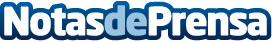 Descubrir el mundo de las apps a través de la visión de Roger Vilanou, CEO de DoonamisPau Llambí, emprendedor y CEO de Marketers Group entrevista a Roger Vilanou, CEO de Doonamis, la compañía líder en Barcelona especializada en el desarrollo de aplicaciones móvilesDatos de contacto:Roger Vilanou +34 662 157 628Nota de prensa publicada en: https://www.notasdeprensa.es/descubrir-el-mundo-de-las-apps-a-traves-de-la Categorias: Nacional Telecomunicaciones Marketing Programación Emprendedores Dispositivos móviles Innovación Tecnológica http://www.notasdeprensa.es